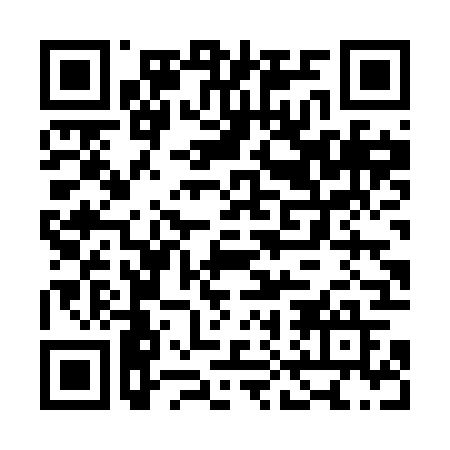 Ramadan times for Blanne, Czech RepublicMon 11 Mar 2024 - Wed 10 Apr 2024High Latitude Method: Angle Based RulePrayer Calculation Method: Muslim World LeagueAsar Calculation Method: HanafiPrayer times provided by https://www.salahtimes.comDateDayFajrSuhurSunriseDhuhrAsrIftarMaghribIsha11Mon4:324:326:1812:064:035:565:567:3512Tue4:304:306:1512:064:055:585:587:3713Wed4:284:286:1312:064:065:595:597:3914Thu4:254:256:1112:064:076:016:017:4015Fri4:234:236:0912:054:086:026:027:4216Sat4:214:216:0712:054:106:046:047:4417Sun4:184:186:0512:054:116:056:057:4618Mon4:164:166:0312:044:126:076:077:4719Tue4:144:146:0112:044:136:086:087:4920Wed4:114:115:5912:044:156:106:107:5121Thu4:094:095:5712:044:166:116:117:5222Fri4:074:075:5412:034:176:136:137:5423Sat4:044:045:5212:034:186:146:147:5624Sun4:024:025:5012:034:196:166:167:5825Mon3:593:595:4812:024:206:176:178:0026Tue3:573:575:4612:024:226:196:198:0127Wed3:553:555:4412:024:236:206:208:0328Thu3:523:525:4212:014:246:226:228:0529Fri3:503:505:4012:014:256:236:238:0730Sat3:473:475:3812:014:266:256:258:0931Sun4:454:456:351:005:277:267:269:111Mon4:424:426:331:005:287:287:289:132Tue4:394:396:311:005:297:297:299:143Wed4:374:376:291:005:307:317:319:164Thu4:344:346:2712:595:317:327:329:185Fri4:324:326:2512:595:337:347:349:206Sat4:294:296:2312:595:347:357:359:227Sun4:274:276:2112:585:357:377:379:248Mon4:244:246:1912:585:367:387:389:269Tue4:214:216:1712:585:377:407:409:2810Wed4:194:196:1512:585:387:417:419:30